Zopakujeme si písanie ďalších malých a veľkých písmen abecedy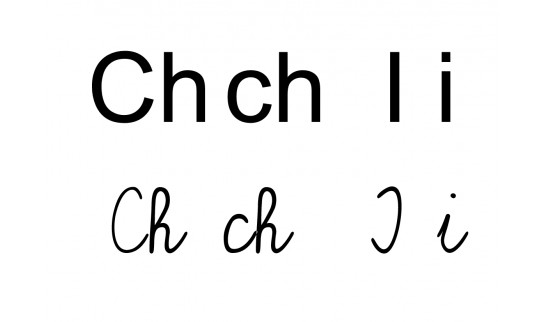 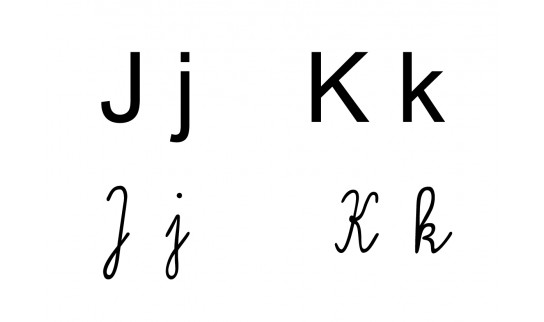 Prepíš písaným písmom .Chlapec sa chichotal na chlpatom chvoste psíka. Chlpáčikovi sa chlapcov chichot nepáčil. Chytro sa skryl za chladničku. Chlapec sa prestal chichotať a chytil chlpáčika za chvost. 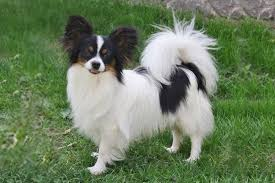 ________________________________________________________________________________________________________________________________________________________________________________________________________________________________________________________________________________________ Ivan s Ivetou si zobrali igelitku a išli na ihrisko. Na ihrisku sa stretli s inými deťmi z ich triedy. Bola tam aj Irena s Imrom z inej triedy.________________________________________________________________________________________________________________________________________________________________________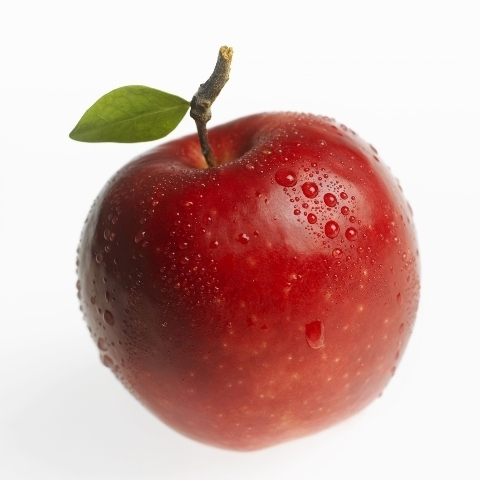 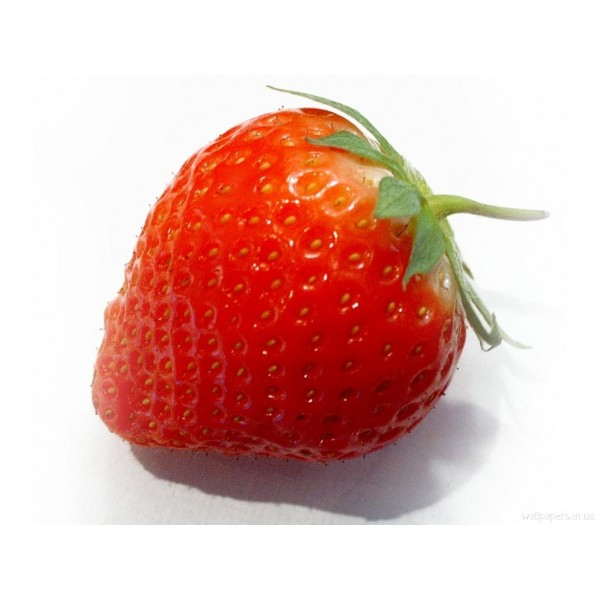 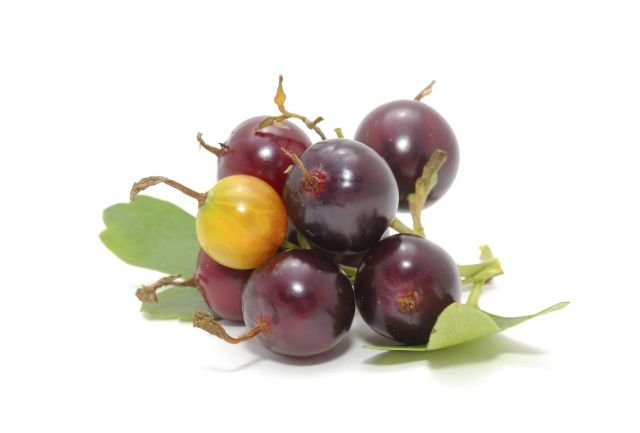 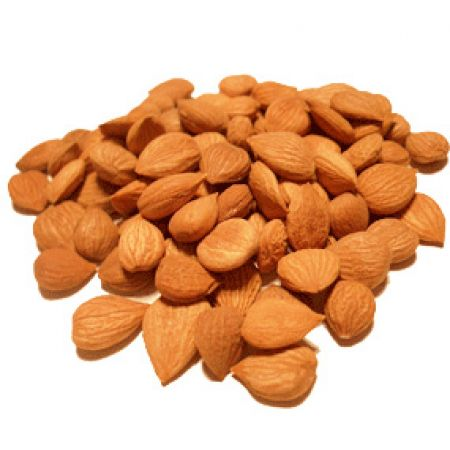 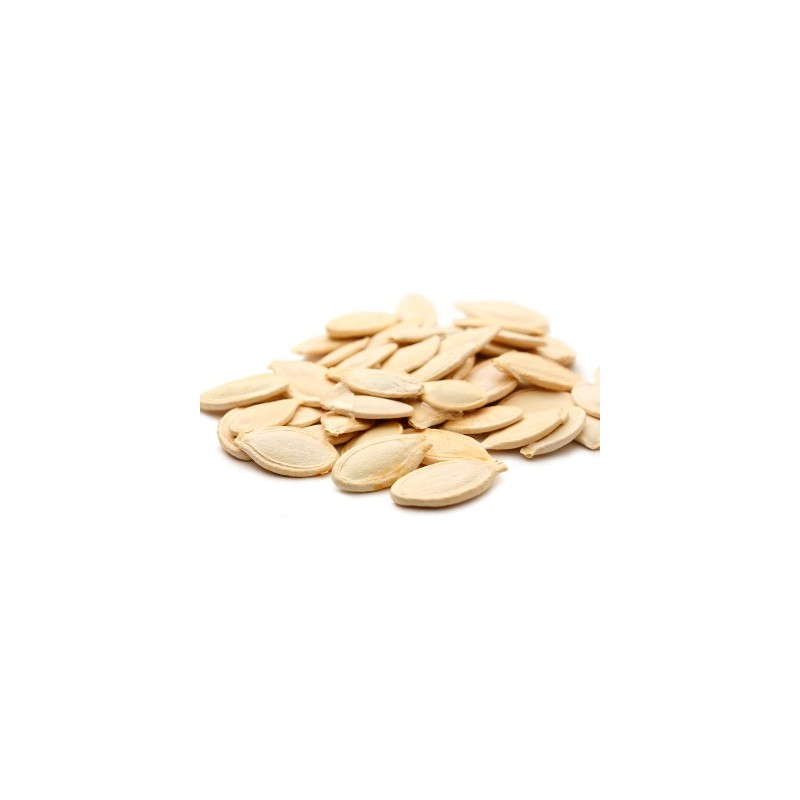 Jabĺčko sa volá Jonatánka. Aj jahôdky majú rôzne mená. Josta je podobná ríbezli, či egrešu. Jedlé sú aj jadrá marhúľ, aj jadrá tekvice.________________________________________________________________________________________________________________________________________________________________________________________________________________________________Katka našla v záhrade kopček. Urobil ho krtko. Kope si tunel pod zemou. Kúsok od kopčeka kvitol krásny ružový krík. ________________________________________________________________________________________________________________________________________________________________________________________________________________________________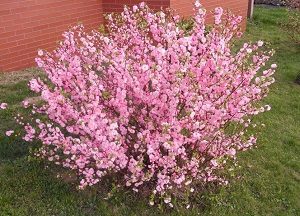 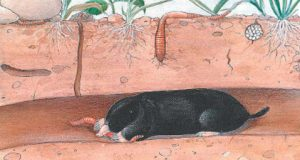 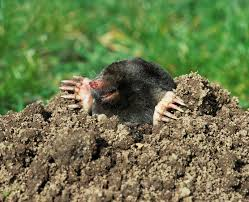 